2. Internet – druhy připojení k internetu a rychlost připojeníVysokorychlostní připojení k internetu umožňuje přenosovou rychlost vyšší než 256 kb/s. Rozlišujeme:pevné připojení – řadíme sem nejčastěji připojení přes ADSL nebo jiné DSL technologie, bezdrátové připojení (Wi-Fi), pronajatý digitální (datový) okruh od telekomunikačních operátorů, optické připojení nebo připojení přes rozvody kabelové televize.mobilní připojení (nejčastěji mobilní sítě třetí (3G) nebo čtvrté generace (4G)) – připojení k internetu je zajišťováno datovými sítěmi mobilních operátorů. Hlavní zjištěníPřipojení k internetu je v podnikatelském sektoru již dlouhodobě samozřejmostí (v lednu 2017 jej mělo 98 % firem). Devadesátiprocentní hranice podniků připojených k internetu byla překročena už na konci roku 2003. Zatímco dnes v souvislosti s rychlostí internetu mluvíme pouze nebo převážně o vysokorychlostním připojení, tehdy převládalo nízkorychlostní připojení převážně přes ISDN linky.V posledních letech došlo v Česku k významnému posunu z hlediska technologií používaných firmami pro připojení k internetu. V roce 2017 například již téměř polovina firem (48 %) využívala mobilní připojení k internetu – v porovnání s výsledky z minulého roku jde o meziroční nárůst o 17 p. b.Podíl firem využívajících internetové připojení přes datové sítě mobilních operátorů byl v lednu 2017 nejvyšší právě ve firmách působících v telekomunikacích (69 %) nebo v IT sektoru (65 %). Pouze mobilní připojení k internetu však používalo jen necelé procento firem, což znamená, že firmy, které využívají mobilní připojení k internetu, mají zároveň i některý další způsob pevného internetového připojení.Nejčastějším typem pevného (drátového) připojení k internetu je v českých firmách dlouhodobě připojení prostřednictvím DSL technologií. Díky této technologii, využívající rozvodů telefonních linek, se v lednu 2017 připojovalo necelých 58 % firem. I přes nejvyšší zastoupení DSL technologií využívaných v českých firmách k internetovému připojení však v posledních letech sledujeme klesající trend: v lednu 2015 používalo DSL technologie k internetovému připojení 66 % firem, vloni 59 % a letos 58 %. Opačný trend než v případě DSL technologií je naproti tomu u dalších typů pevného připojení k internetu: u optického připojení a pronajatého datového okruhu. Obliba těchto dvou způsobů pevného připojení k internetu v čase roste. V lednu 2017 každou z těchto dvou technologií použila v Česku přibližně pětina firem s 10 a více zaměstnanci, což je přibližně dvojnásobný podíl v porovnání se situací před pěti lety, kdy je používala jen desetina firem. Více než dva typy připojení k internetu má v České republice přibližně sedm subjektů z deseti, častěji jde o velké firmy (90 %). Z odvětvového hlediska mají dva a více typů připojení na internet nejčastěji firmy zabývající se telekomunikačními činnostmi (85 %), firmy působící v IT sektoru (81 %) nebo cestovní agentury a kanceláře (80 %). Naopak pouze jeden typ připojení k internetu využívají především malé firmy (31 % v lednu 2017) a z hlediska odvětvového pak firmy působící ve zpracovatelském průmyslu, ve stravování a pohostinství, v činnostech v oblasti nemovitostí či v ostatních administrativních činnostech. S rozšiřováním nových technologií roste i maximální rychlost stahování dat, tzv. download. Ještě v roce 2006 stahovala výrazná většina firem (82 %) data rychlostí nižší než 2 Mb/s. V lednu 2017 se už téměř všechny firmy připojovaly k internetu rychlostí přesahující 2 Mb/s. Nejrozšířenější rychlost připojení v českých firmách byla v lednu 2017 v rozmezí 10–29,9 Mb/s (39 %), 18 % firem stahovalo data rychlostí vyšší než 30 Mb/s a dalších 12 % firem se připojovalo rychlostí převyšující 100 Mb/s.V evropském žebříčku podniků s připojením k internetu rychlostí 30 Mb/s a vyšší se české firmy za leden 2016 umístily pod průměrem EU28, a to až na 22. místě podobně jako např. podniky na Slovensku. Nejrychlejší připojení k internetu měly k dispozici podniky v Dánsku, Švédsku, Portugalsku, Finsku, Nizozemsku a Belgii, kde v lednu 2016 více než pětina firem uvedla, že měla k dispozici internetové připojení umožňující maximální rychlost stahování dokonce vyšší než 100 Mb/s.Tab. 2.1:  Přístup k internetu v podnikatelském sektoru ČR, leden 2017podíl na celkovém počtu firem v dané velikostní a odvětvové skupině (v %)Tab. 2.2: Rychlost připojení k internetu používaná v podnikatelském sektoru ČR, leden 2017podíl na celkovém počtu firem v dané velikostní a odvětvové skupině (v %)Graf 2.1: Firmy v ČR používající optické připojení k internetu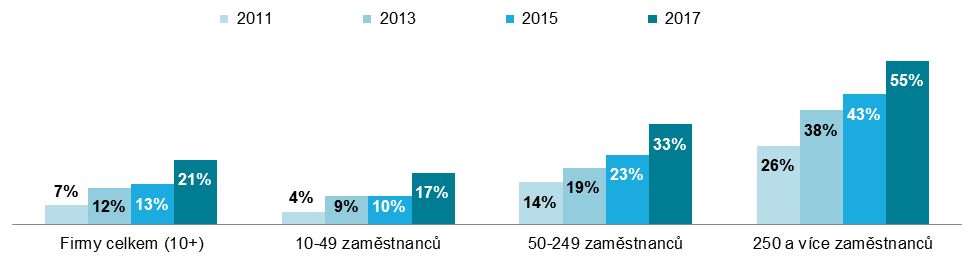 podíl na celkovém počtu firem v dané velikostní skupině v daných letechGraf 2.2: Rychlost internetového připojení v podnikatelském sektoru ČR, leden 2017 podíl na celkovém počtu firem s připojením k internetu v daných letech Graf 2.3: Firmy v zemích EU s připojením k internetu rychlostí 30 Mb/s a vyšší, leden 2016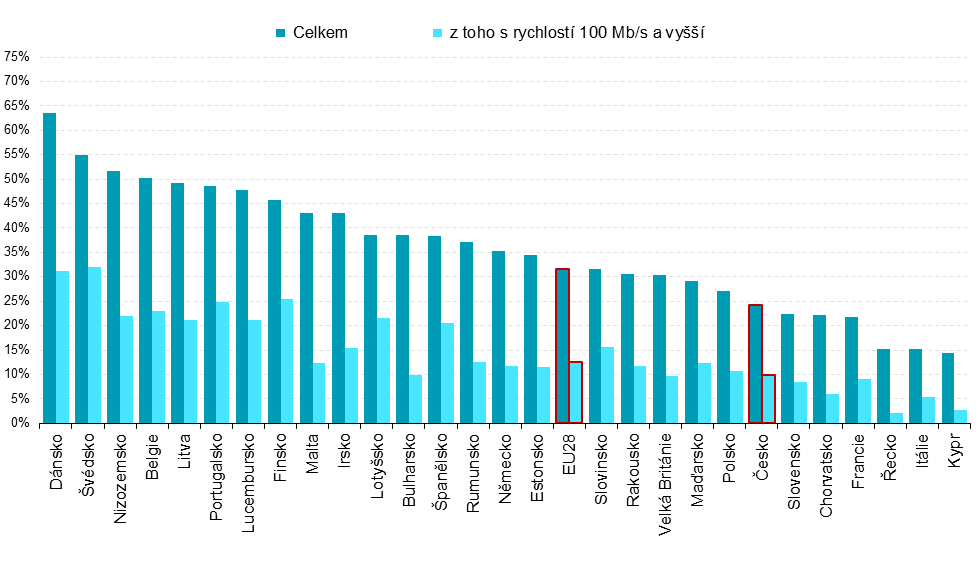 podíl na celkovém počtu firem s 10 a více zaměstnanci v dané zemi                       zdroj dat: Eurostat, prosinec 2016Zdroj: Český statistický úřad 2017Firmy 
s připojením 
k intenetu celkemvybrané typy používaného internetového připojení 
(firma mohla uvést více než 1 způsob používaného připojení)vybrané typy používaného internetového připojení 
(firma mohla uvést více než 1 způsob používaného připojení)vybrané typy používaného internetového připojení 
(firma mohla uvést více než 1 způsob používaného připojení)vybrané typy používaného internetového připojení 
(firma mohla uvést více než 1 způsob používaného připojení)vybrané typy používaného internetového připojení 
(firma mohla uvést více než 1 způsob používaného připojení)Firmy 
s připojením 
k intenetu celkempevnépevnépevnépevnémobilníFirmy 
s připojením 
k intenetu celkemxDSL technologieoptické připojenípronajatý digitální okruhpouze Wi-Fi připojenímobilníFirmy celkem (10+)97,6 57,5 21,4 19,2 19,7 48,1 Velikost firmy  10–49 zaměstnanců97,2 58,1 17,2 14,7 20,9 44,6   50–249 zaměstnanců99,2 53,2 33,2 30,9 17,0 57,8   250 a více zaměstnanců99,6 64,4 54,5 58,1 6,3 74,7 Odvětví (ekonomická činnost)  Zpracovatelský průmysl98,4 58,2 17,3 18,5 21,5 44,7   Výroba a rozvod energie, plynu, tepla98,2 54,5 27,4 23,6 22,4 49,5   Stavebnictví97,0 55,1 21,3 14,8 22,3 49,0   Obchod a opravy motorových vozidel98,5 62,5 22,9 22,3 18,6 43,1   Velkoobchod98,0 62,6 25,4 22,5 15,6 55,1   Maloobchod95,5 68,1 16,5 16,0 16,3 52,9   Doprava a skladování98,2 56,7 17,6 16,3 26,2 53,4   Ubytování98,9 63,2 23,1 20,7 16,9 33,3   Stravování a pohostinství94,2 58,2 10,7 10,2 21,7 32,2   Činnosti cestovních agentur a kanceláří99,1 66,5 26,9 24,5 14,5 52,3   Audiovizuální činnosti; vydavatelství100,0 52,2 41,0 26,0 11,9 58,8   Telekomunikační činnosti100,0 30,6 70,7 44,9 5,1 69,1   Činnosti v oblasti IT99,6 46,1 50,0 37,5 11,5 65,2   Činnosti v oblasti nemovitostí96,6 47,6 27,2 20,9 19,0 38,3   Profesní, vědecké a technické činnosti99,2 52,1 31,3 24,9 14,2 53,4   Ostatní administrativní a podpůrné činnosti94,0 50,8 15,6 16,6 21,6 44,9 nižší než
2 Mb/s2–9,9 Mb/s10–29,9 Mb/s30–99,9 Mb/s100 Mb/s
a vyšší30 Mb/s
a vyššíFirmy celkem (10+)3,0 25,8 38,9 18,1 11,8 29,9 Velikost firmy  10–49 zaměstnanců3,6 28,3 39,4 16,0 9,8 25,8   50–249 zaměstnanců0,7 17,8 39,4 24,9 16,5 41,3   250 a více zaměstnanců0,5 9,6 27,8 30,1 31,6 61,6 Odvětví (ekonomická činnost)  Zpracovatelský průmysl3,4 28,1 39,8 18,8 8,3 27,0   Výroba a rozvod energie, plynu, tepla3,7 23,6 37,0 21,8 12,1 34,0   Stavebnictví3,4 29,1 37,1 15,2 12,1 27,2   Obchod a opravy motorových vozidel2,0 22,5 46,3 19,9 7,8 27,7   Velkoobchod1,4 21,5 43,9 20,2 10,9 31,2   Maloobchod4,9 30,0 34,3 18,7 7,6 26,3   Doprava a skladování3,2 32,5 39,9 13,2 9,4 22,7   Ubytování1,0 17,5 43,0 20,4 17,1 37,4   Stravování a pohostinství5,2 29,4 38,2 13,7 7,6 21,3   Činnosti cestovních agentur a kanceláří4,1 25,5 30,9 19,6 18,9 38,6   Audiovizuální činnosti; vydavatelství1,1 10,9 31,6 24,7 31,7 56,4   Telekomunikační činnosti0,7 3,9 11,5 15,8 68,0 83,9   Činnosti v oblasti IT0,7 8,1 24,9 27,3 38,5 65,8   Činnosti v oblasti nemovitostí2,3 23,0 38,9 18,3 14,1 32,4   Profesní, vědecké a technické činnosti1,0 19,0 39,0 18,8 21,4 40,2   Ostatní administrativní a podpůrné činnosti4,5 25,4 38,4 15,7 9,9 25,6 